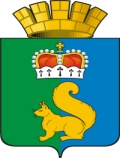 ПОСТАНОВЛЕНИЕАДМИНИСТРАЦИИ ГАРИНСКОГО ГОРОДСКОГО ОКРУГАВ связи с установлением на территории Гаринского городского округа пятого класса пожарной опасности в следствии сухой жаркой погоды, в соответствии с пунктом 25 Положения о единой государственной системе предупреждения и ликвидации чрезвычайный ситуаций, утвержденного постановлением Правительства Российской Федерации от 30.12.2003 г № 794 «О единой государственной системе предупреждения и ликвидации чрезвычайных ситуаций», постановлением Правительства Свердловской области от 28.02.2005 г № 139-ПП «О Свердловской областной подсистеме единой государственной системы предупреждения и ликвидации чрезвычайных ситуаций», руководствуясь ст.  29.1 Устава Гаринского городского округа,ПОСТАНОВЛЯЕТ:1. С 08.07.2016 года ввести особый противопожарный режим на территории Гаринского городского округа для стабилизации обстановки с предотвращением возникновения лесных пожаров и ликвидации угрозы населенным пунктам, расположенным на территории Гаринского городского округа от пожаров.2. Заместителю главы администрации Гаринского городского округа Семакиной М.В.1) с 14 часов 08 июля 2016 года привлекать на договорной основе инженерную и автомобильную технику для перевозок и выполнения работ связанных с предотвращением возникновения лесных пожаров.2) для заправки привлекаемой инженерной и автомобильной техники  иметь постоянный запас горюче- смазочных материалов.3) обеспечит проведение мероприятий по жизнеобеспечению населения Гаринского городского округа в случае воздействия факторов лесных пожаров на населенные пункты.4) установить места для забора воды привлекаемыми подразделениями для локализации и ликвидации лесных пожаров.3. Руководителям предприятий и организаций всех форм собственности на территории Гаринского городского округа в период действия особого противопожарного режима  выполнять в установленные сроки все решения оперативного штаба по стабилизации обстановки с лесными пожарами на территории Гаринского городского округа.4.  Настоящее постановление разместить на сайте администрации Гаринского городского округа.5. Контроль за исполнением настоящего постановления оставляю за собой.Глава  администрацииГаринского городского округа                                 		            А.Г.Лыжинот 08.07.2016 г.№217217р.п. Гарир.п. ГариО введении на территории Гаринского городского округаОсобого противопожарного режима О введении на территории Гаринского городского округаОсобого противопожарного режима О введении на территории Гаринского городского округаОсобого противопожарного режима О введении на территории Гаринского городского округаОсобого противопожарного режима О введении на территории Гаринского городского округаОсобого противопожарного режима 